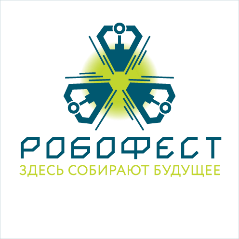 Соревновательное направление:РобокарусельНазвание команды:Спарта Номер команды:Регион:Нефтеюганский район Город (населенный пункт):п. Куть-Ях, пгт. ПойковскийУчреждение, котороепредставляет команда:НРМОБУ «Куть-Яхскская СОШ», НРМАУ ДО «ЦКТ»№Статус в командеФамилия имя отчество (полностью)Дата рожденияКлассШкола1Руководитель командыКлимович Виктор Владимирович 05.01.1978НРМОБУ «Куть-Яхская СОШ»2Участник №1Климович Дмитрий Викторович15.07.20039 клНРМОБУ «Куть-Яхская СОШ»3Участник №2Климович Мария Викторовна24.04.20067 клНРМОБУ «Куть-Яхская СОШ»4Участник №3Кольцова Ксения Андреевна01.03.20057 кл.МОБУ СОШ № 15Участник №4Романюк Лилия Александровна 04.01.20057 кл.МОБУ СОШ № 1